Tiszavasvári Város ÖnkormányzataKépviselő-testületÉNEK18/2024. (II.15.) Kt. számú határozataa Tiva-Szolg Kft-vel étkeztetési feladatellátás céljából kötött használati szerződés módosításáról (mely egyben a Tiszavasvári Településszolgáltatási és Vagyonkezelő Nonprofit Kft. 3/2024. (II.15.) számú alapítói döntése)Tiszavasvári Város Önkormányzata Képviselő-testülete „A Tiva-Szolg Kft-vel étkeztetési feladatellátás céljából kötött használati szerződés módosításáról” című előterjesztéssel kapcsolatban az alábbi határozatot hozza: alábbi1. Elfogadja, úgyis, mint a Tiszavasvári Településszolgáltatási és Vagyonkezelő Nonprofit Kft. tulajdonosi jogkör gyakorlója a Tiszavasvári Város Önkormányzata, és a Tiva-Szolg Nonprofit Kft., mint 100 %-ban önkormányzati tulajdonú gazdálkodó szervezet között – 2023. május 26. napján létrejött használati szerződés módosítását, a módosítással egységes szerkezetbe foglalva, a határozat 1. melléklete szerinti tartalommal.2. Felhatalmazza a polgármestert az 1. pont szerinti használati szerződés aláírására. 3. Felkéri a polgármestert, hogy - a Képviselő-testület döntéséről írásban értesítse a Tiva-Szolg Nonprofit Kft. ügyvezetőjét. A 2013. évi V. tv. (Ptk.) 3:109 § (4) bek. alapján az egyszemélyes társaság legfőbb szerv hatáskörébe tartozó kérdésekben az alapító döntése az ügyvezetéssel való közléssel válik hatályossá.- a döntésről tájékoztassa a Kornisné Központ intézményvezetőjét.Határidő: azonnal				Felelős: Szőke Zoltán polgármester	Szőke Zoltán 						Dr. Kórik Zsuzsanna	polgármester							jegyző1. melléklet a 18/2024.(II.15.) Kt.sz. határozathoz HASZNÁLATI SZERZŐDÉSamely létrejött a Tiszavasvári Város Önkormányzata Képviselő-testülete 18/2024. (II.15.) Kt. sz. határozata alapján egyrészrőlTiszavasvári Város Önkormányzataszékhelye: 4440 Tiszavasvári, Városháza tér 4.képviseli:  Szőke Zoltán polgármesteradóigazgatási azonosító száma: 15732468-2-15mint Használatba adó másrészrőlNév: Tiva-Szolg Nonprofit Kft. Székhelye: 4440 Tiszavasvári, Báthori u. 6. Képviselője: Dr. Groncsák Andrea ügyvezetőCégjegyzék szám: 15-09-06312E-mail: groncsakandrea@gmail.commint Használatba vevő , - továbbiakban együtt: Felek között, valamint Név: Kornisné Liptay Elza Szociális és Gyermekjóléti Központ Székhelye: 4440 Tiszavasvári, Vasvári Pál út 87. szám Képviselője: Makkai Jánosné intézményvezetőadószáma: ………………………………..  – továbbiakban: Kornisné Központmint Együttműködő partner között a 4440 Tiszavasvári, Vasvári Pál u. 87. sz. alatti 820 hrsz-ú ingatlan egyes helyiségei használatára az alábbi feltételekkel: Szerződés tárgya: 1.1	Használatba Adó Használatba Vevő ingyenes használatába adja a tiszavasvári 820 hrsz-ú, a valóságban 4440 Tiszavasvári, Vasvári Pál u. 87. szám alatti, kivett szociális otthon művelési ágú ingatlan - jelen szerződés 1. mellékletét képező alaprajzon sraffozással jelölt helyiségit (továbbiakban: étkeztetési feladatellátást szolgáló helyiségek) a Tiva-Szolg Nonprofit Kft. tevékenységi körébe tartozó étkeztetési feladatok ellátása céljából.  1.2. Az étkeztetési feladatok ellátáshoz a Használatba Adó által biztosított ingóságok az átadás napján hatályos vagyonleltár szerint kerülnek átadásra.2. A szerződés időtartama:Jelen szerződés Használatba vevő által ellátott – jelen szerződés szerinti – étkeztetési feladatok kezdő időpontjától, 2023. július 1. napjától 2028. június 30. napjáig tartó határozott időre szól.3.Használatba vevő jogosult és köteles jelen szerződés alapján a használatába adott ingatlanrészt, helyiségeket a 2. pontban meghatározott időponttól, a szerződés fennállása alatt kizárólag étkeztetési feladatellátás biztosítása céljára használni, bérbeadási, albérletbe adási, vagy más célra nem szerez hasznosítási, használati jogot.4. Használatba vevő az étkeztetési feladatellátást szolgáló helyiségek használatáért bérleti díjat nem fizet, azonban köteles a feladatellátás kapcsán felmerülő közüzemi díjainak megfizetésére. Használatba vevő tudomásul veszi, hogy az étkeztetési feladatellátást szolgáló helyiségek közüzemi díjai a Használatba adó által kijelölt energetikus szakember által – villany és víz esetében a felszerelt belső használatú almérők alapján, fűtés esetében a légköbméter alapján – a közműszolgáltatók által kibocsátott számla figyelembevételével kerülnek meghatározásra. Használatba vevő köteles fentiek alapján megállapított és a Kornisné Központ által továbbszámlázott közüzemi díjakat a kiállított számla alapján a Kornisné Központ részére megfizetni. 5. Használatba vevő köteles az étkeztetési feladatellátást szolgáló helyiségeket rendeltetésszerűen használni, annak állagát megóvni, ideértve a tartozékait, felszereléseit, az épület központi berendezéseit is, valamint vagyonvédelmet maximálisan biztosítani. 6. Használatba vevő értéknövelő beruházást csak a Használatba adó írásos engedélyével, a vele történt megállapodás alapján végezhet, melyben a beruházás értékének elszámolását is kötelesek a felek kölcsönösen egyeztetni.7. Használatba vevő köteles az étkeztetési feladatellátást szolgáló helyiségek karbantartási, javítási, amennyiben szükséges – írásbeli tulajdonosi hozzájárulást követően - átalakítási munkáit saját költségén rendszeresen elvégezni. 8. Használatba vevő köteles továbbá gondoskodni a feladatellátást szolgáló ingó vagyon vonatkozó jogszabályok szerinti tárgyi minimum feltételeknek való megfelelőségéről, ezen belül az eszközök pótlásáról, javításáról, karbantartásáról, felülvizsgálatáról.9. Felek megállapodnak, hogy az étkeztetési feladatellátást szolgáló helyiségekre, illetve használatba adó tulajdonát képező ingó vagyontárgyakra a Használatba Adó rendelkezik vagyonbiztosítással. 10. Használatba vevő köteles az általa használt és saját tulajdonát képező vagyontárgyakra vagyonbiztosítást kötni, melyet a használat időtartama alatt nem mondhat fel. Használatba vevő a biztosítási kötvényt a használati szerződés aláírását követő 10 napon belül köteles bemutatni a Használatba adónak.11. Használatba vevő kötelezettséget vállal arra, hogy a használati jogviszony alatt az étkeztetési feladatellátást szolgáló helyiségeket jó gazda gondosságával használja, az ingatlanra vonatkozó vagyon-, tűz-, munka- és balesetvédelmi, továbbá környezetvédelmi és köztisztasági szabályokat betartja, a használat időtartama alatt a feladatellátáshoz szükséges engedélyeket beszerzi, és gondoskodik azok folyamatos meglétéről, összhangban a szerződés 1. pontban foglalt céljával.12. Használatba vevő a nem rendeltetésszerű használatból származó károkért teljes körűen felel. 13. Használatba vevő a használati szerződés megszűnését követően köteles az étkeztetési feladatellátást szolgáló helyiségeket tisztán, rendeltetésszerű használatra alkalmas állapotban Használatba adó részére visszaadni.14.Használatba vevő nyilatkozik arról, hogy a nemzeti vagyonról szóló 2011. évi CXCVI. törvény 3.§ (1) bekezdés 1. pontja alapján átlátható szervezetnek minősül.A fentiek szerint átlátható szervezetnek minősülő Használatba vevő vállalja, hogy:-	a szerződésben előírt beszámolási, nyilvántartási, adatszolgáltatási kötelezettségeket teljesíti,-	az átengedett nemzeti vagyont a szerződési előírásoknak és a tulajdonosi rendelkezéseknek, valamint a meghatározott hasznosítási célnak megfelelően használja,-	a hasznosításban – a hasznosítóval közvetlen vagy közvetett módon jogviszonyban álló harmadik félként – kizárólag természetes személyek vagy átlátható szervezetek vesznek részt.15. A használati jog megszűntetése megállapodással, egyoldalú nyilatkozattal:a felek írásbeli közös megegyezése alapján, a Használatba adó írásban, rendkívüli felmondással:Használatba vevő bármilyen szerződésszegő magatartása esetén – kivéve az azonnali hatályú felmondásra jogosító szerződésszegés eseteit – Használatba adó írásbeli felszólítása átvételét követő 8 napon belül nem tesz eleget a szerződésben foglalt kötelezettségének, a Használatba adó további 8 napon belül írásban rendkívüli felmondással megszüntetheti a jogviszonyt, a felmondás közlését követő hónap utolsó napjával.c) Használatba adó írásban, azonnali hatállyal jogosult a szerződést megszüntetni a Használatba vevő jogellenes magatartása, súlyos szerződésszegése esetén, a felmondás közlésének napjával. Szerződő felek Használatba vevő súlyos szerződésszegésének tekintik különösen az alábbi esetet:- az étkeztetési feladatellátást szolgáló helyiségek szerződésellenes, rendeltetésellenes használata, illetve ha a jó karbantartás elmulasztása veszélyezteti a használat tárgyát, rendeltetésszerű használatra alkalmasságát;a nemzeti vagyonról szóló 2011. évi CXCVI. Tv. 3. § (1) bekezdésének 1. pontja szerinti átlátható szervezet tulajdonosi szerkezetében bekövetkező, e ponttól eltérő változása, ugyanezen törvény 11. § (12) bekezdésében meghatározottak alapján;használatba vevőnek az étkeztetési feladatellátásra vonatkozó érvényes hatósági engedélyének megszűnéseFelek megállapodnak abban, hogy jelen szerződést rendes felmondással nem lehet felmondani.e) Felek megállapodnak abban, hogy jelen használati szerződés automatikusan megszűnik, amennyiben Használatba adó étkeztetési feladatellátási kötelezettsége bármilyen okból megszűnik.16. Felek megállapodnak abban, hogy jelen szerződéssel kapcsolatos minden nyilatkozatot vagy egyéb értesítést írásban – tértivevényes levél, személyes kézbesítés, e-mail – útján juttatják el egymásnak jelen szerződésben meghatározott elérhetőségekre.17. Szerződő felek a közöttük jelen szerződéssel összefüggésben felmerülő vitás kérdések rendezését elsősorban békés úton, bírói út igénybevétele nélkül igyekeznek rendezni, amennyiben ez nem lehetséges, kikötik a Nyíregyházi Törvényszék illetékességét.18. Jelen szerződésben nem szabályozott kérdésekben a Polgári Törvénykönyvről szóló 2013. évi V. törvény, a lakások és helyiségek bérletéről szóló 1993. évi LXXVIII. törvény, valamint a nemzeti vagyonról szóló 2011. évi CXCVI. törvény rendelkezései az irányadóak.19. Használatba adó (a továbbiakban e pont alkalmazásában: Adatkezelő) tájékoztatja az Használatba vevőt, hogy jelen jogügylet kapcsán az Európai Parlament és a Tanács 2016/679 Rendeletében (GDPR) és az információs önrendelkezési jogról és az információszabadságról szóló 2011. évi CXII. törvényben (Infotv.) foglalt adatvédelmi és adatkezelési szabályokat betartja, azoknak megfelelően jár el. Adatkezelő tájékoztatja a Használatba vevőt, hogy jelen szerződésben rögzített adataikat a vonatkozó jogszabályoknak megfelelően, a szerződéses jogviszonyból eredő jogi kötelezettség teljesítése érdekében kezeli. Ezen túlmenően tájékoztatja a Használatba vevőt, hogy a kapcsolattartásra szolgáló adataikkal kizárólag a kapcsolattartás céljából rendelkezik. Az adatok kizárólag jogszabályban és belső szabályzatban meghatározott irattárazási ideig tárolhatók. A Használatba vevőnek joga van bármikor kérelmezni Adatkezelőtől a rá vonatkozó adatokhoz való hozzáférést, azok helyesbítését, törlését vagy kezelésének korlátozását, és tiltakozhatnak személyes adatainak kezelése ellen. A Használatba vevő jelen szerződés aláírásával hozzájárul ahhoz, hogy a hivatkozott jogszabályok alapján Adatkezelő személyes adataikat a fent említettek szerint kezelje.20. 1. Jelen szerződés a felek általi aláírás napján lép hatályba. 20.2. Jelen szerződés hatálybalépésével egyidejűleg megszűnik a 138/2023.(V.25.) Kt. számú határozattal elfogadott és aláírt szerződés.21. Alulírott szerződő felek fenti szerződést elolvastuk, tartalmát közösen értelmeztük, azt akaratunkkal mindenben megegyezőnek találva jóváhagyólag aláírtuk.Tiszavasvári, 2024. …………...……………………………………				……………………………………               Használatba adó                                                               Használatba vevőTiszavasvári Város Önkormányzata                                     Tiva-Szolg Nonprofit Kft.                                                                                                            képviseli                                                                           képviseli                  Szőke Zoltán                                                           dr. Groncsák Andrea                              polgármester                                                                      ügyvezető 			…………………………………………………………………….			Kornisné Liptay Elza Szociális és Gyermekjóléti Központ 					Makkai Jánosné Intézményvezető 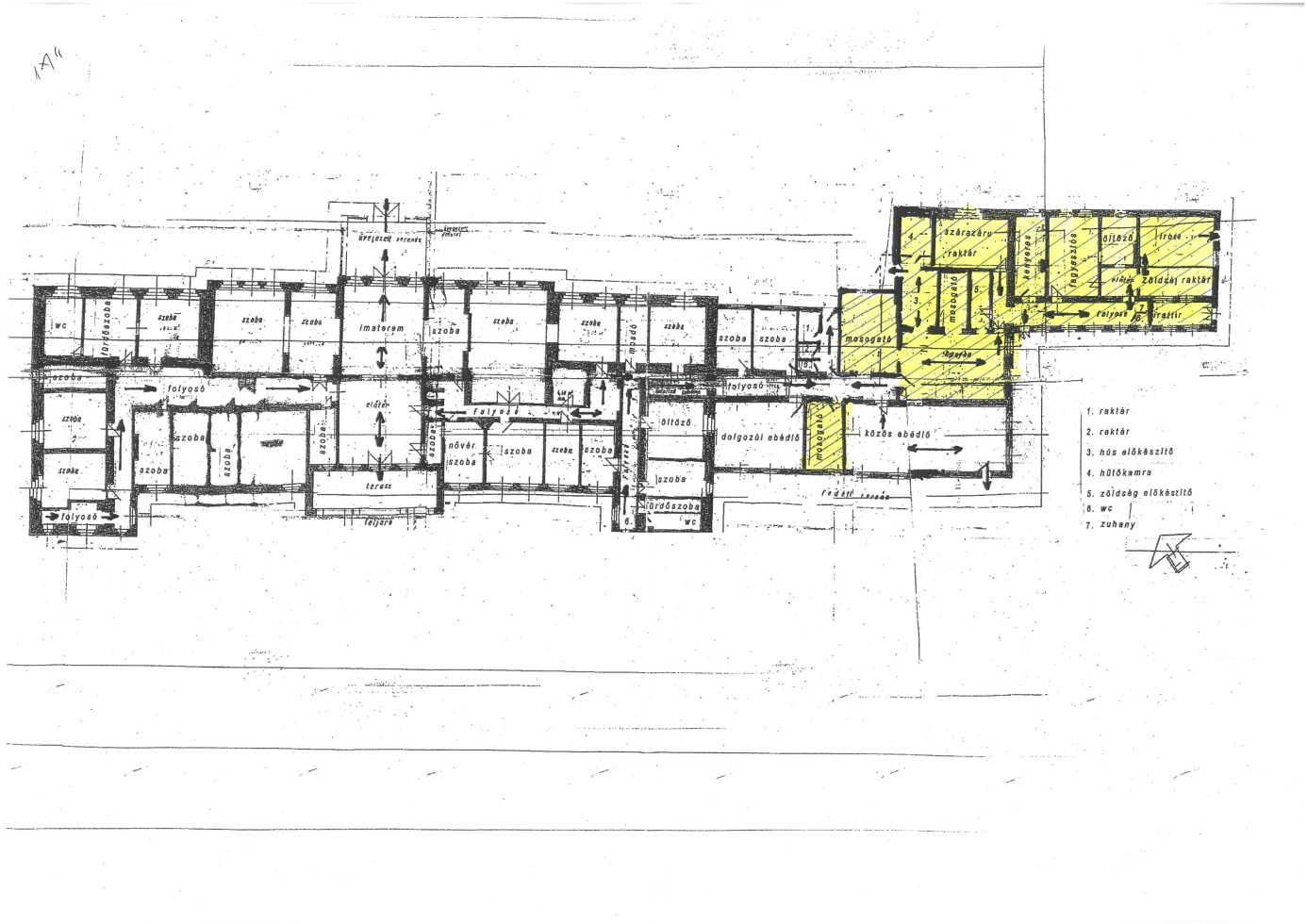 